“喜迎60周年校庆”健走活动方案一、活动介绍为了在全校营造喜迎60年周年校庆的良好氛围，校工会联合万步网共同推出“迎60年校庆，共筑北邮梦”——健步走向2015校庆六十年周年健走活动，在健身的同时，持续关注校庆。活动采取线下运动与线上比赛相结合的方式。1、活动时间2014年10月18日凌晨2时—2015年10月18日凌晨2时，即从2014年10月18日—2015年10月17日，共计365天；2、活动方案本次活动采取由万步网根据活动主题专门开发的线上虚拟竞赛方式，由六十周年校庆LOGO以及经典校景构成主题画面，并设置倒计时牌。本次活动历时一年，分为四个时间段开展活动。    注：四个时间段活动是连续进行的，考虑到参赛队员众多，会出现结束日当天不能及时上传数据的情况，特别将每个时间段活动的“上传数据截至日”定为“结束日”后的第五天，但是数据统计还是每个时间段内的数据，请参赛队员切记每个时间段活动的“上传数据截至日”，以免影响成绩。活动效果图： 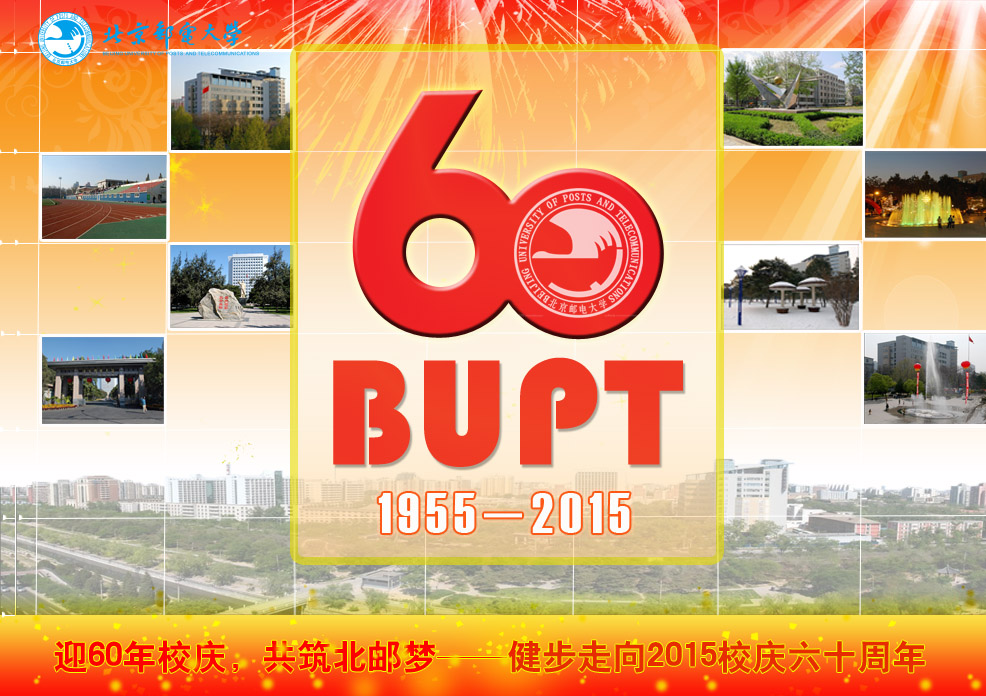 三、活动组织欢迎广大校友加入“校友观摩团”积极参与。将参赛报名表（见附件）整理汇总后电邮至校工会zhouxu@bupt.edu.cn，联系人：周旭，联系电话：82092。四、注意事项本次活动持续一年，不再采取以往的“步数+朝三暮四”的积分方式，而是只计算“万步率”，便于大家自由安排健走时间。万步网新增加了“连续万步奖励”机制，即每达到“连续一百天万步”就奖励一个“”，可用于补救一次“未达到万步”的天数，可以自己使用，也可以在万步网好友之间借用。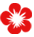 北京邮电大学工会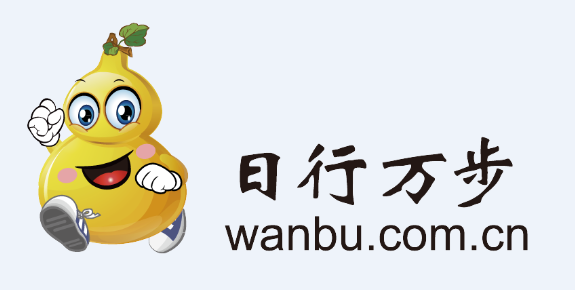 日行万步，健康长驻迎60年校庆，共筑北邮梦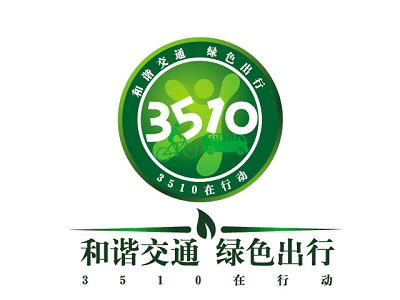 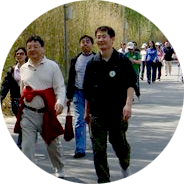 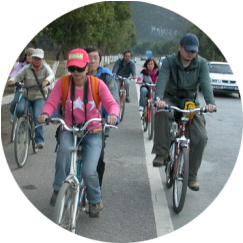 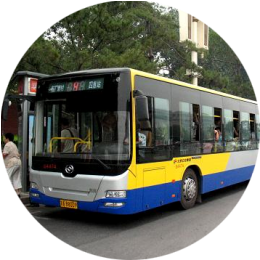 附件：                 参赛报名表注：“万步网注册名”为：在万步网注册时的“用户名”，而不是“昵称”！可在万步网的“个人设置”→“个人资料”中查到“用户名”和“手机号”，并填写在此表相应栏目中。请一定按照这个要求填写参赛报名表！否则，万步网后台将无法找到您，也就无法加入到参赛团队中！时间段开始日结束日活动天数上传数据截止日第一时间段2014.10.182015.01.08832015.01.13第二时间段2015.01.092015.03.31822015.04.05第三时间段2015.04.012015.07.091002015.07.14第四时间段2015.07.102015.10.171002015.10.22序号姓名性别万步网注册名手机号备注123456789101112131415161718